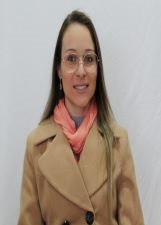 Nome: Beatriz LazzarettiNúmero: 164Idade: 32 anosFormação:- Graduação em Psicologia- Especialização em Psicologia Escolar e Educacional- Pós-graduação em Educação Especial e Educação Inclusiva- Pós-graduação em Psicologia Clínica: Cognitivo-Comportamental- Pós-graduação em Gestão de PessoasExperiência na garantia dos direitos da criança e do adolescente:  Psicóloga Escolar e Social ComunitáriaFrase de campanha: Compromisso e seriedade em defesa dos direitos das crianças e adolescentes